LODGE NAME			     					 LODGE NUMBER			     		PROVINCE/DISTRICT		     DATE OF WARRANT		     	DATE OF CONSECRATION	     ORIGINAL LODGE NAME	      (If different to above)		ORIGINAL LODGE NUMBER 	     (If different to above)	ORIGINAL MEETING PLACE	     CURRENT MEETING PLACE	     10.	JUBILEE  		 CENTENARY 		SESQUI-CENTENARY	(Please tick appropriate box)11.	IN HOUSE WARRANT A3 PARCHMENT PAPER					(Refer to Schedule of Fees)	FULLY ENGROSSED WARRANT ON GOATS SKIN				(At cost)(Please tick appropriate box)12.	PROPOSED DATES OF CELEBRATION (Please allow 8-12 weeks for preparation of warrant)(Maximum 3 dates)	i 		ii  	iii (Additional comments)NAME OF LODGE SECRETARY	          SIGNATURE OF LODGE SECRETARYNAME OF WORSHIPFUL MASTER	          SIGNATURE OF WORSHIPFUL MASTER NAME OF PROVINCIAL/DISTRICT GRAND SECRETARYSIGNATURE OF PROVINCIAL/DISTRICT GRAND SECRETARY										DATE  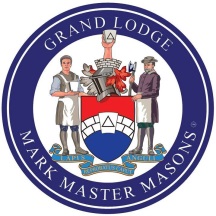 Grand Lodge of Mark Masons of England and Wales and its Districts and Lodges OverseasREQUEST FOR A CELEBRATION WARRANTThis form must be completed using typescript or block letters and sent via the Provincial/District Grand Secretary to:The Grand Secretary, Mark Masons’ Hall, 86 St. James’s Street, London SW1A 1PL